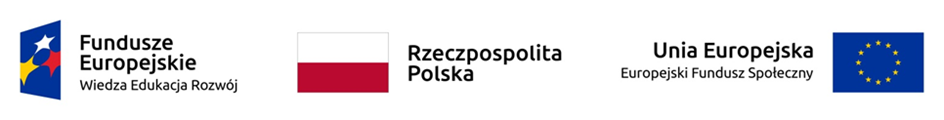 Ośrodek Wsparcia Architektury Dostępnej (OWDA) - kompleksowe usługi w zakresie dostępności architektonicznej dla podmiotów publicznychOPIS PRZEDMIOTU ZAMÓWIENIA dotyczący świadczenia usług eksperta w zakresie architektury – inwestycje standardowe„Ośrodek Wsparcia Architektury Dostępnej (OWDA) - kompleksowe usługi w zakresie dostępności architektonicznej dla podmiotów publicznych”1. Informacje ogólne Zamówienie ma umożliwić realizację działań planowanych przez Państwowy Fundusz Rehabilitacji Osób Niepełnosprawnych w projekcie „Ośrodek Wsparcia Architektury Dostępnej (dalej OWDA) - kompleksowe usługi w zakresie dostępności architektonicznej dla podmiotów publicznych”, realizowanego w ramach Programu Operacyjnego Wiedza Edukacja Rozwój 2014-2020, Oś Priorytetowa II Efektywne polityki publiczne dla rynku pracy, gospodarki i edukacji, Działanie 2.19.  Projekt jest realizowany w formule projektu partnerskiego, gdzie Liderem jest Fundacja Aktywnej  Rehabilitacji, a Państwowy Fundusz Rehabilitacji Osób Niepełnosprawnych oraz ARQiteka Biuro Projektowe Marta Kulik są partnerami.  Celem głównym projektu jest uruchomienie w okresie od 08.2021 do 09.2023 ośrodka wsparcia podmiotów publicznych o nazwie „Ośrodek Wsparcia Dostępności Architektonicznej”, którego działalność polega  na wspieraniu podmiotów publicznych (dalej: PP) - jako inwestorów - w zakresie wzrostu dostępności architektonicznej obiektów i przestrzeni publicznych oraz spełnieniu wymagań ustawy z dnia  19 lipca 2019 r. o zapewnianiu dostępności osobom ze szczególnymi potrzebami (Dz.U. 2020 poz. 1062) – (dalej: ustawa o zapewnianiu dostępności). W ramach projektu zakłada się udzielenie podmiotom publicznym kompleksowego wsparcia merytorycznego/doradczego/ informacyjnego oraz audytowego. Zakres wsparcia w ramach projektu będzie również dostosowany do charakteru podmiotu publicznego. W OWDA zatrudniona jest kadra merytoryczna udzielająca informacji i doradztwa poprzez różne nośniki (projektowany portal, infolinia, poczta elektroniczna, inne) oraz bezpośrednio.  Ośrodek swoimi działaniami obejmie obszar całego kraju. W okresie trwania projektu przewiduje się wsparcie co najmniej 450 PP wskazanych w art. 3. ustawy o zapewnianiu dostępności, w tym organy władzy publicznej szczebla centralnego oraz samorządowego wymienione w art. 9 Ustawy z 27 sierpnia 2009 r. o finansach publicznych, a także podlegające im jednostki organizacyjne. Projekt stanowi kompleksową odpowiedź na konieczność poprawy dostępności przestrzeni i budynków dla osób ze szczególnymi potrzebami, w tym Osób z Niepełnosprawnościami oraz zwiększenia znaczenia  projektowania uniwersalnego w procesach inwestycjo-budowlanych.  Projekt zakłada realizację dwóch głównych zadań: 1) Uruchomienie OWDA i jego działanie realizowane poprzez Zespół Doradczy i Zespół Wsparcia Podmiotów Publicznych przy wsparciu architektów i ekspertów zewnętrznych;2) Upowszechnianie i wspieranie idei dostępności poprzez informacje udzielane w ramach  OWDA oraz następujących działań: 1) Utworzenie Ośrodka Wsparcia Dostępnej Architektury (OWDA), świadczącego wsparcie  merytoryczne;2) Powołanie w ramach OWDA Panelu Ekspertów, który wdroży odpowiednie narzędzia wsparcia oraz opracuje materiały wykorzystywane podczas realizacji projektu, a także będzie sprawował nadzór merytoryczny nad udzielanym wsparciem i zajmował stanowiska, wspierał zespoły merytoryczne w doradztwie przy najbardziej skomplikowanych inwestycjach; 3) Realizacja wsparcia strategicznego i standardowego dotyczącego min. 450 podmiotów publicznych oraz doradztwo przy przygotowaniu projektów dużych budynków/przestrzeni publicznej lub przygotowania dokumentacji projektowej inwestycji; 4) Informacja i upowszechnianie idei dostępności i wsparcia OWDA (działania wspierające realizację zadań z obszaru wsparcia podmiotów publicznych z zakresu dostępności architektonicznej budynków i przestrzeni publicznej oraz upowszechniania informacji o projekcie i wypracowanych narzędziach wsparcia); 5) Przygotowanie końcowego raportu z realizacji wsparcia dla podmiotów publicznych z zakresu dostępności architektonicznej budynków i przestrzeni publicznej.  W ramach projektu przewidziana jest organizacja spotkań ekspertów, audytorów i architektów wymiana doświadczeń, dobrych praktyk, propozycji optymalizacji wsparcia. Zostanie również przygotowany zakres materiałów i form wsparcia oferowanych poprzez portal wspierający PP w obszarze dostępności. Działania obejmą też dobór materiałów do repozytorium wiedzy. Prowadzona będzie bieżąca analiza zakresu i oferowanych narzędzi wsparcia, wraz z ich optymalizacją a następnie ewaluacją, aby określić efekt prowadzonych działań dla PP. Efektem projektu będzie wsparcie min. 450 PP, w tym min.  350 w zakresie inwestycji standardowych oraz opracowanie raportu metodologicznego. W  związku z tym, że projekt ma charakter pilotażowy, a liczba PP potrzebujących wsparcia w zakresie dostępności jest o wiele większa – zakładamy, że zaistnieje konieczności kontynuacji działań OWDA po  okresie finansowania w ramach niniejszego projektu.  W ramach projektu nie przewiduje się udzielania grantów dla PP, bowiem podmioty te otrzymają wsparcie profesjonalnej kadry, która będzie zatrudniona w ramach projektu po stronie Lidera i Partnerów. 2. Zakres zamówienia Przedmiotem zamówienia jest świadczenie usług eksperckich przez architekta/projektanta dotyczących inwestycji standardowych – zgodnie z zakresem podmiotowym wskazanym w ustawie o zapewnieniu dostępności. Ekspert - architekt/projektant będzie odpowiedzialny za wsparcie inwestycji i będzie wchodził w skład Zespołu Wsparcia Pomiotów Publicznych (ZWPP). Działania ZWPP będą polegały na wsparciu w realizacji audytów lub przygotowania projektów pojedynczych budynków i przestrzeni publicznej w PP lub przygotowaniu dokumentacji projektowej takich inwestycji. Audyt standardowy realizowany  przez ZWPP będzie dotyczył podmiotów świadczących usługi o zasięgu regionalnym i lokalnym. Wsparcie dla PP będzie udzielane na poziomie Zespołu Wsparcia Podmiotów Publicznych w zakresie mniejszych inwestycji (projekt i dostosowanie budynku i przestrzeni publicznej do wymogów ustawy o zapewnianiu dostępności). Forma wsparcia i skład zespołu wspierającego dopasowane będą do zgłaszanych oraz zdiagnozowanych potrzeb PP i zależeć będą od wielkości podmiotu (powierzchnia, liczba kondygnacji i pomieszczeń), typu tkanki architektonicznej, skali zdiagnozowanych barier architektonicznych, etapu inwestycji, , deklarowanych i rozpoznanych potrzeb podmiotu oraz uzależnione od dotychczas podjętych działań związanych z zapewnieniem dostępności.Odpowiedni dobór eksperta - architekta/projektanta pozwoli na proponowanie rozwiązań odpowiednich do zgłaszanych i zdiagnozowanych potrzeb PP. Szacowana maksymalna liczba godzin świadczenia usług – 920.3. Wymagania wobec eksperta - architekta/projektanta. Ekspert musi posiadać doświadczenie w zaprojektowaniu nowych lub przebudowie/rozbudowie min. 3 budynków/przestrzeni publicznych, zgodnie z zasadami uniwersalnego projektowania w okresie ostatnich 2 lat. Niezbędne jest także posiadanie aktualnej wiedzy z zakresu projektowania uniwersalnego oraz stosowania racjonalnych usprawnień.Wynagrodzenie zostanie wypłacone wyłącznie za rzeczywiście świadczone usługi, tj.  (zrealizowane godziny świadczenia usług przez eksperta). Co do zasady rozliczenie zrealizowanych godzin będzie następowało w systemie nie dłuższym niż miesięczny z płatnością z dołu. Jeżeli w trakcie realizacji zamówienia zasadne będzie wydłużenie okresu rozliczeniowego, okres ten zostanie wydłużony, za zgodą stron.   Zamawiający gwarantuje udzielenie zamówienia na poziomie nie niższym niż 60% planowanej szacowanej liczby godzin. Ekspertowi nie przysługuje roszczenie co do niezrealizowania  szacowanej liczby godzin.  Szacowana maksymalna liczba godzin to 920.Zakres obowiązków:a) koordynacja merytoryczna w ścisłej współpracy ze starszym ekspertem ds. dostępności, b) wsparcie i superwizja zadań realizowanych przez zespoły ekspertów w ramach usług wsparcia PP na poziomie i standardowym,c) bieżąca weryfikacja modelu prowadzenia usług wsparcia PP w zakresie dostępności architektonicznej na podstawie informacji i danych uzyskiwanych od audytorów i pozostałych specjalistów,d) zatwierdzanie raportów z audytów oraz rekomendacji dla PP,e) współudział w bezpośrednich usługach adresowanych do PP na poziomie standardowym,f) współudział w opracowaniu raportu dotyczącego prowadzenia usług dostępności dla PP w formule OWDA,g) promowanie koncepcji projektowania architektonicznego oraz dostępności architektonicznej oraz usług dostępności dla PP. Usługi eksperckie będą realizowane sukcesywnie, w okresie obowiązywania umowy, tj. od dnia jej zawarcia przez maksymalnie 24 miesiące, lecz nie dłużej jednak niż do września 2023 roku.  Wykonawca pokrywa wszelkie koszty związane z realizacją zamówienia.4.  Dodatkowe wymaganie formalne, które musi spełnić ekspert w zakresie architektury – inwestycje standardowe: Nie pozostaje w stosunku pracy z: a) Instytucją Zarządzającą i Instytucją Pośredniczącą – Ministerstwem Funduszy i Polityki  Regionalnej;  b) Państwowym Funduszem Rehabilitacji Osób Niepełnosprawnych ani partnerami projektu  „Ośrodek Wsparcia Architektury Dostępnej (OWDA) - kompleksowe usługi w zakresie dostępności architektonicznej dla podmiotów publicznych”, tj. Fundacją Aktywnej Rehabilitacji,  ARQieteka Biuro Projektowe Marta Kulik.